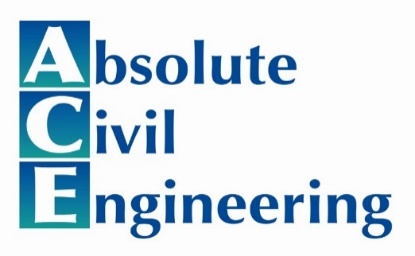 Due to a current and expected increase in work we are currently recruiting forCivils Site Manager The right candidate would be expected to work on one large or several smaller civil engineering/groundwork schemes dependent on size and complexity. Schemes generally in County Durham, Northumberland. This management role will be to ensure all works are completed in a safe manner, and to a high-quality standard. You will be responsible for both QA and H&S for the sites you are involved in. You will report to a contract’s manager. You will be responsible for all day to day administration for the contract as well as ensuring all resources are managed and ordered in a timely efficient manner. You will be responsible for the site from inception to completion (wherever possible) and be jointly responsible with both the CM and QS that the project is completed within projected/tender monetary and time budgets as well as ensuring a high level of communication is maintained at all levels to all parties involved with the project.Civils Groundwork SupervisorThe supervisor’s role will be based in the North East Counties. The role will include ensuring all resources are adequately and safely employed on the project, ensuring resource (labour/Plant and material) are requested in a timely manner, ensure you work closely with the contracts manager, quantity surveyor and engineers to achieve programme dates and targets, with the aid of the contracts manager short term programmes drafted, day to day paperwork to be completed including site diaries, permits to dig, tool box talks, quality checks (with engineering assistance), health and safety check lists. Whilst ensuring all operatives are signed on to a company induction, the appropriate RAMS, sign in and out etc.  Quantity Surveyor (Permanent)We are looking to employ an experienced Quantity Surveyor with a minimum of 5 years’ experience the majority of which should have been in civil engineering and groundworkMinimum qualification HNC, must hold a CSCS card and be able to commute to Consett daily. Must be competent in usual QS duties and be self-motivated and disciplined, for this busy and fast paced role. Remuneration will be dependent on experience.APART FROM AGENCIES ALREADY INVOLVED WITH THE QS ROLE - NO AGENCIESIf interested or require more information, in the first instance please contact via email kerry.stanford@absolutecivilengineering.co.uk Please review our work types on our Website.www.absolutecivilengineering.co.uk